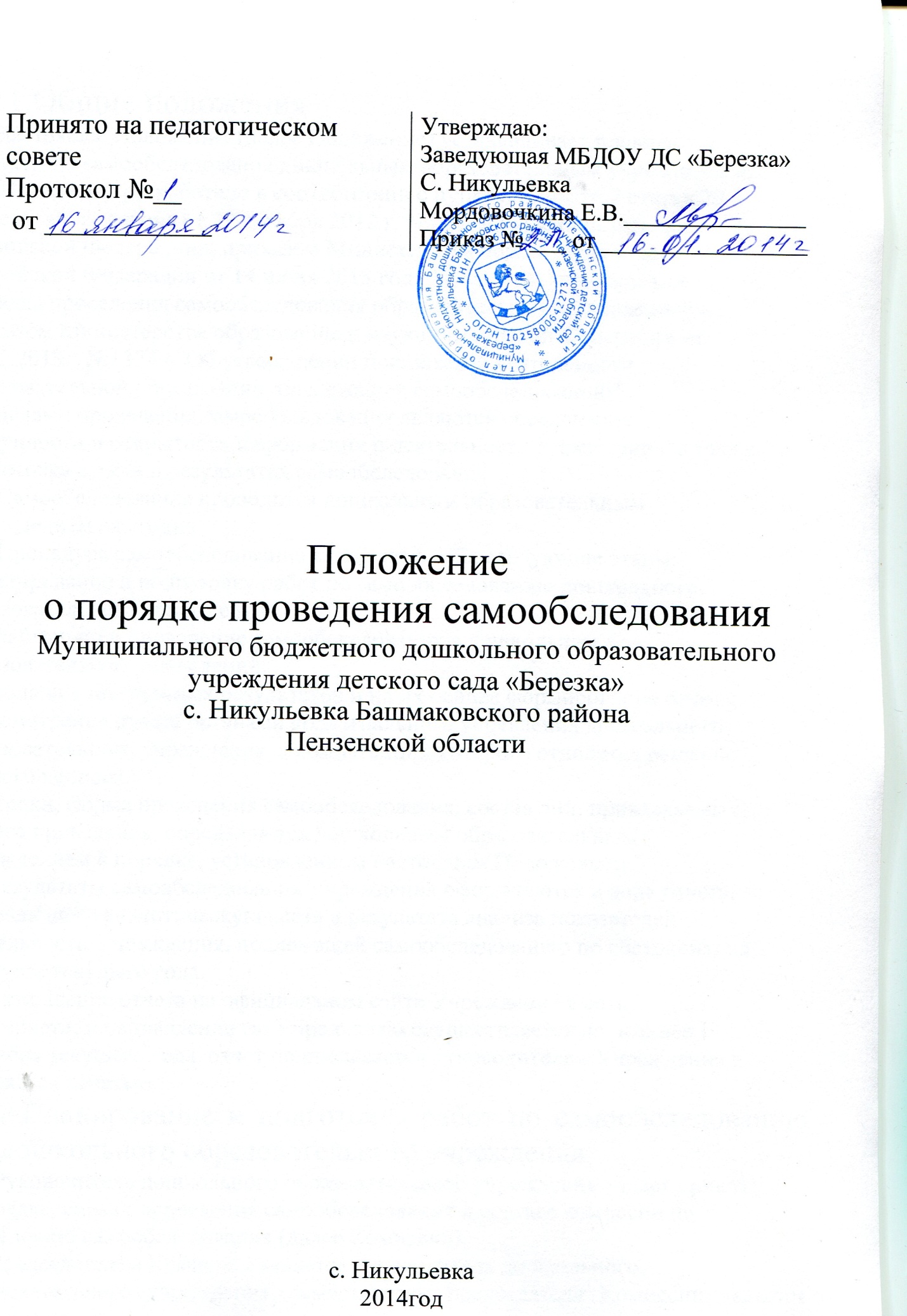 1.Общие положения1.1.Настоящее Положение (далее Положение) устанавливает правилапроведения самообследования дошкольным образовательным учреждением.1.2. Положение разработано в соответствии с пунктом 3 части 2 статьи 29Федерального закона от 29 декабря 2012 г. N 273-ФЗ «Об образовании вРоссийской Федерации», приказом Министерства образования и наукиРоссийской Федерации от 14 июня 2013 года № 462 «Об утвержденииПорядка проведения самообследования образовательной организацией»,приказом Министерства образования и науки Российской Федерации от10.12.2013г. №1324 «"Об утверждении показателей деятельностиобразовательной организации, подлежащей самообследованию"1.3.Целями проведения самообследования являются обеспечениедоступности и открытости информации о деятельности Учреждения, а такжеподготовка отчета о результатах самообследования.1.4. Самообследование проводится дошкольным образовательнымучреждением ежегодно.1.5. Процедура самообследования включает в себя следующие этапы:- планирование и подготовку работ по самообследованию дошкольногообразовательного учреждения;- организацию и проведение самообследования в дошкольномобразовательном учреждении;- обобщение полученных результатов и на их основе формирование отчета;- рассмотрение отчета органами коллегиального управления дошкольногообразовательного учреждения, к компетенции которого относится решениеданного вопроса.1.6.Сроки, форма проведения самообследования, состав лиц, привлекаемыхдля его проведения, определяются дошкольным образовательнымучреждением в порядке, установленном настоящим Положением.1.7.Результаты самообследования Учреждения оформляются в виде отчета,включающего аналитическую часть и результата анализа показателейдеятельности Учреждения, подлежащей самообследованию по состоянию на1 августа текущего года.1.8.Размещение отчета на официальном сайте Учреждения в сети«Интернет», и направление ею Учредителю осуществляется не позднее 1сентября текущего года, отчет подписывается руководителем Учреждения изаверяется печатью.2.Планирование и подготовка работ по самообследованию дошкольного образовательного учреждения2.1. Руководитель дошкольного образовательного учреждения издает приказо порядке, сроках проведения самообследования и составе комиссии попроведению самообследования (далее Комиссии).2.2.Председателем Комиссии является руководитель дошкольногообразовательного учреждения, заместителем председателя Комиссии является воспитатель.2.3.Для проведения самообследования в состав Комиссии включаются:- представители коллегиальных органов управления Учреждением;- при необходимости представители иных органов и организаций.2.4. При подготовке к проведению самообследования председательКомиссии проводит организационное подготовительное совещание счленами Комиссии, на котором:- рассматривается и утверждается план проведения самообследования;- за каждым членом Комиссии закрепляется направление работыдошкольного образовательного учреждения, подлежащее изучению и оценкев процессе самообследования;- уточняются вопросы, подлежащие изучению и оценке в ходе самообследования;- председателем Комиссии, или уполномоченным им лицом, даётсяразвёрнутая информация о нормативно-правовой базе, используемой в ходесамообследования, о месте(ах) и времени предоставления членам Комиссиинеобходимых документов и материалов для проведения самообследования, оконтактных лицах;- определяются сроки предварительного и окончательного рассмотрения наКомиссии результатов самоообследования.2.5. Председатель Комиссии на организационном подготовительномсовещании определяет:- порядок взаимодействия между членами Комиссии и сотрудникамидошкольного образовательного учреждения в ходе самообследования;- ответственное лицо из числа членов Комиссии, которое будет обеспечиватькоординацию работы по направлениям самообследования, способствующееоперативному решению вопросов, возникающих у членов Комиссии припроведении самообследования;- ответственное лицо за свод и оформление результатов самообследованиядошкольного образовательного учреждения в виде отчета, включающегоаналитическую часть и результаты анализа показателей деятельностиучреждения, подлежащего самообследованию.2.6. В план проведения самообследования в обязательном порядке включается:2.6.1. Проведение оценки:- организации образовательной деятельности,- содержания и качества подготовки воспитанников,- организации учебного процесса,- качества кадрового, учебно-методического, библиотечно-информационногообеспечения, материально-технической базы,- функционирования внутренней системы оценки качества образования;- медицинского обеспечения дошкольного образовательного учреждения,системы охраны здоровья воспитанников;- организации питания;2.6.2.Анализ показателей деятельности дошкольного образовательногоучреждения, подлежащего самообследованию, устанавливаемых федеральным органом исполнительной власти, осуществляющим функции по выработке государственной политики и нормативно-правовому регулированию в сфере образования.3.Организация и проведение самообследования в дошкольном образовательном учреждении3.1. Организация самообследования в дошкольном образовательном учреждении осуществляется в соответствии с планом по его проведению, принимаемом решением Комиссии.3.2.При проведении самообследования даётся развёрнутая характеристика иоценка включённых в план самообследования направлений и вопросов.3.3. При проведении оценки и организации образовательной деятельности:3.3.1. Даётся общая характеристика дошкольного образовательного учреждения:- полное наименование дошкольного образовательного учреждения, адрес,год ввода в эксплуатацию, с какого года находится на балансе Учредителя,режим работы образовательного учреждения;- мощность дошкольного образовательного учреждения:плановая/фактическая;- комплектование групп: количество групп, в них воспитанников; порядокприёма и отчисления воспитанников, комплектования групп (книга движения воспитанников);3.3.2. Представляется информация о наличии правоустанавливающих документов:- лицензия на право ведения образовательной деятельности (соблюдениесроков действия и контрольных нормативов);- свидетельство о внесении записи в Единый государственный реестр юридических лиц;- свидетельство о постановке на учет в налоговом органе;- Устав дошкольного образовательного учреждения;- локальные акты, определённые Уставом дошкольного образовательногоучреждения (соответствие перечня и содержания Уставу учреждения изаконодательству РФ, полнота, целесообразность);- свидетельство о государственной регистрации права оперативногоуправления муниципальным имуществом;- свидетельство о государственной регистрации права безвозмездногопользования на земельный участок;- наличие санитарно-эпидемиологического заключения на образовательнуюдеятельность;- договор о взаимоотношениях между дошкольным образовательным учреждением и Учредителем;3.3.3.Представляется информация о документации дошкольного образовательного учреждения:- наличие основных федеральных, региональных и муниципальныхнормативно-правовых актов, регламентирующих работу дошкольногообразовательного учреждения;- договоры дошкольного образовательного учреждения с родителями(законными представителями);- личные дела воспитанников, Книга движения воспитанников дошкольногообразовательного учреждения;- Программа развития дошкольного образовательного учреждения;- образовательные программы;- учебный план дошкольного образовательного учреждения;- календарный учебный график;- годовой план работы дошкольного образовательного учреждения;- рабочие программы (планы воспитательно-образовательной работы) педагогов дошкольного образовательного учреждения (их соответствиеосновной образовательной программе);- планы работы кружков/студий;- расписание непосредственной образовательной деятельности, режим дня;- отчёты по итогам деятельности дошкольного образовательного учрежденияза прошедшие годы;- акты готовности дошкольного образовательного учреждения к новому учебному году;- номенклатура дел дошкольного образовательного учреждения;- журнал учета проверок должностными лицами органов государственногоконтроля;- документы, регламентирующие предоставление платных услуг, их соответствие установленным требованиям (если таковые оказываются в Учреждении);3.3.4.Представляется информация о документации дошкольного образовательного учреждения, касающейся трудовых отношений:- книга учёта трудовых книжек работников, личные дела работников;- приказы по личному составу, книга регистрации приказов по личному составу;- трудовые договоры с работниками и дополнительные соглашения к трудовым договорам;- коллективный договор (в т.ч. приложения к коллективному договору);- правила внутреннего трудового распорядка;- штатное расписание дошкольного образовательного учреждения(соответствие штата работников установленным требованиям, структура и штатная численность в соответствии с Уставом);- должностные инструкции работников;- журналы проведения инструктажа.3.4. При проведении оценки системы управления дошкольного образовательного учреждения:3.4.1.Даётся характеристика и оценка следующих вопросов:- характеристика сложившейся в дошкольном образовательном учреждениисистемы управления;- перечень структурных подразделений дошкольного образовательного учреждения, оценка соответствия имеющейся структуры установленнымзаконодательством об образовании компетенциям образовательнойорганизации, а также уставным целям, задачам, и функциям дошкольногообразовательного учреждения;- органы управления (персональные, коллегиальные), которыми представленауправленческая система дошкольного образовательного учреждения;- режим управления дошкольным образовательным учреждением (в режимефункционирования, в режиме развития, опережающее управление, проектноеуправление и т.п.);- содержание протоколов органов коллегиального управления образовательного учреждения, административно-групповых совещаний при заведующем дошкольным образовательным учреждением;- планирование и анализ учебно-воспитательной работы;- состояние педагогического анализа: анализ выполнения образовательнойпрограммы дошкольного образовательного учреждения, рабочих программпедагогов (планов воспитательно-образовательной работы), рекомендации иих реализация;- каковы приоритеты развития системы управления дошкольногообразовательного учреждения;- полнота и качество приказов руководителя дошкольного образовательного учреждения по основной деятельности, по личному составу;- порядок разработки и принятия локальных нормативных актов, касающихсяправ и интересов участников образовательных отношений (наличие таковых,частота обновления, принятие новых);3.4.2. Даётся оценка результативности и эффективности действующей вучреждении системы управления, а именно:- как организована система контроля со стороны руководства дошкольногообразовательного учреждения и насколько она эффективна; является лисистема контроля понятной всем участникам образовательных отношений;- как организована система взаимодействия с организациями-партнерами(наличие договоров об аренде, сотрудничестве, о взаимодействии, об оказании услуг и т.д.) для обеспечения образовательной деятельности;- какие инновационные методы и технологии управления применяются вдошкольном образовательном учреждении;- использование современных информационно-коммуникативныхтехнологий в управлении дошкольным образовательным учреждением;- оценивается эффективность влияния системы управления на повышениекачества образования;3.4.3. Даётся оценка обеспечению координации деятельности педагогическойи медицинской служб дошкольного образовательного учреждения;оценивается состояние коррекционной работы в группах компенсирующейнаправленности дошкольного образовательного учреждения;3.4.4. Даётся оценка наличия, качество и оценка полноты реализации планаработы с неблагополучными семьями; социальный паспорт дошкольногообразовательного учреждения, в т.ч. количество воспитанников из социальнонезащищённых семей;3.4.5. Даётся оценка организации взаимодействия семьи и дошкольногообразовательного учреждения:- организация информирования родителей (законных представителей)воспитанников о правах и обязанностях воспитанников, о правах,обязанностях и ответственности родителей (законных представителей) в сфере образования;- наличие, качество и реализация планов работы и протоколов Управляющегосовета, педагогического совета, родительского комитета групп; общих и групповых родительских собраний, родительского всеобуча (лектории, беседы и др. формы);- обеспечение доступности для родителей локальных нормативных актов ииных нормативных документов;- содержание и организация работы сайта дошкольного образовательногоучреждения;3.4.6. Даётся оценка организации работы по предоставлению льгот (наличиенормативной базы; количество льготников (изрегионального/муниципального бюджетов); соблюдение законодательныхнорм).3.5. При проведении оценки содержания и качества подготовкивоспитанников:3.5.1. Анализируются и оцениваются:- Программа развития дошкольного образовательного учреждения;- образовательные программы; характеристика, структура образовательныхпрограмм: аналитическое обоснование программ, основные концептуальныеподходы и приоритеты, цели и задачи; принципы построенияобразовательного процесса; прогнозируемый педагогический результат;анализ реализации образовательных программ;- механизмы определения списка методической литературы, пособий,материалов в соответствии с утвержденными федеральными перечнямиучебной и методической литературы, рекомендованных или допущенных киспользованию в образовательном процессе;3.5.2. Анализируется и оценивается состояние воспитательной работы, в томчисле:- характеристика демографической и социально-экономической тенденцииразвития территории;- анализ качественного, социального состава родителей, характеристикасемей (социальный паспорт общеобразовательного учреждения);- даётся характеристика системы воспитательной работы дошкольногообразовательного учреждения (является ли воспитательная работа системой,а не формальным набором мероприятий; какие из направленийвоспитательной работы реализуются в учреждении; наличие специфичныхименно для данного дошкольного образовательного учреждения, формвоспитательной работы);- мероприятия, направленные на повышение эффективности воспитательногопроцесса, проводимые дошкольным образовательным учреждениемсовместно с учреждениями культуры;- создание развивающей среды в дошкольном образовательном учреждении: наличие игровых уголков и уголков природы в соответствии с требованиямипрограмм дошкольного образования;- обеспеченность игрушками, дидактическим материалом;- наличие специализированно оборудованных помещений (изостудия,экологическая комната и д. р.);- наличие и соответствие требованиям СанПиН музыкального и спортивногозала, спортивной площадки, групповых участков: физкультурной площадки;огорода; цветника; зелёных насаждений; состояние групповых площадок, веранд, теневых навесов и игрового оборудования;- результативность системы воспитательной работы;3.5.3. Анализируется и оценивается состояние дополнительного образования(если таковое осуществляется в Учреждении), в том числе:- программы дополнительного образования;- наличие необходимых условий, материально-технического, программно-методического, кадрового обеспечения для реализации программдополнительного образования;- направленность реализуемых программ дополнительного образования детей;- охват воспитанников дополнительным образованием;- анализ эффективности реализации программ дополнительного образования; 3.5.4. Проводится анализ работы по изучению мнения участниковобразовательных отношений о деятельности дошкольного образовательногоучреждения, в том числе:- изучение мнения участников образовательных отношений об образовательном учреждении, указать источник знаний о них;- анализ запросов потребителей образовательных услуг, пожеланий родителей (законных представителей) воспитанников, других заинтересованных лиц;- анализ используемых методов (анкетирование, собеседование, тестирование, другие) для сбора информации о мнениях участников образовательных отношений, периодичность использования таких методов;- применение для получения обратной связи таких форм как форум на сайтеобразовательного учреждения, интервьюирование, «Телефон доверия»,«горячая линия», «День открытых дверей» и другие); анализ полученныхтаким образом сведений о качестве подготовки и уровне развития воспитанников, условиях обучения и т.д.;- меры, которые были предприняты по результатам опросов участниковобразовательных отношений и оценка эффективности подобных мер;3.5.5. Проводится анализ и даётся оценка качеству подготовки воспитанников, втом числе:- число воспитанников, для которых учебный план является слишкомсложным полностью или частично (необходимо указать с чем конкретно несправляются воспитанники);-наличие Положения о системе мониторинга результатов освоенияобразовательных программ дошкольного образования;- соответствие содержания, уровня и качества подготовки выпускниковфедеральным государственным требованиям (требованиям ФГОС);- достижения воспитанников по сравнению с их первоначальным уровнем;- достижение целевых ориентиров дошкольного образования в соответствиис требованиями федерального государственного образовательного стандарта; результаты мониторинга промежуточной и итоговой оценки уровня развитиявоспитанников.3.6. При проведении оценки организации учебного процесса анализируютсяи оцениваются:- учебный план Учреждения, его структура, характеристика; выполнение;- анализ нагрузки воспитанников;- календарный учебный график Учреждения;- расписание непосредственной образовательной деятельности;- анализ форм работы с воспитанниками, имеющими особыеобразовательные потребности;- соблюдение принципа преемственности обучения в возрастных группах;- деятельность по формированию положительной мотивации обучения, развитию познавательной активности и интересов воспитанников;- создание максимально благоприятных условий для развития способностей,учёт возрастных, индивидуальных особенностей и потребностей воспитанников.3.7. При проведении оценки качества кадрового обеспечения анализируется иоценивается:- профессиональный уровень кадров: количество педагогических работников,имеющих высшее (среднее специальное) образование, без педагогическогообразования; количество педагогических работников с высшей, первойквалификационной категорией, не имеющих квалификационной категории;стаж работы (до 5 лет, 10 лет, 15 лет, свыше 15 лет, от 50 до 55 лет, старше 55лет); своевременность прохождения повышения квалификации;- количество педагогических работников, обучающихся в ВУЗах, имеющихучёную степень, учёное звание, государственные и отраслевые награды;- доля педагогических работников (%), работающих на штатной основе; - доля педагогических работников, имеющих базовое специальное (дошкольное) образование;- движение кадров за последние пять лет;-возрастной состав;-работа с молодыми специалистами (наличие нормативных и отчетных документов);-творческие достижения педагогов;- система работы по повышению квалификации и переподготовке педагогических работников и ее результативность; формы повышения профессионального мастерства;- укомплектованность общеобразовательного учреждения кадрами;- потребность в кадрах (сумма вакансий, планируемой убыли работников иколичества планируемого увеличения штатов);- порядок установления заработной платы работников дошкольногообразовательного учреждения, в т. ч. надбавок к должностным окладам,порядка и размеров, стимулирующих выплат; заработная плата педагогических работников с учётом стимулирующей части оплаты труда (min-max);- состояние документации по аттестации педагогических работников:нормативные документы, копии документов о присвоении категории; записив трудовых книжках.3.8. При проведении оценки качества учебно-методического обеспеченияанализируется и оценивается:- система методической работы дошкольного образовательного учреждения(даётся её характеристика);- оценивается соответствие содержания методической работы задачам,стоящим перед дошкольным образовательным учреждением, в том числе вобразовательной программе;- вопросы методической работы, которые ставятся и рассматриваютсяруководством дошкольного образовательного учреждения, педагогическимсоветом, в других структурных подразделениях;- наличие методического совета и документов, регламентирующих егодеятельность (положение, перспективные и годовые планы работы, анализ ихвыполнения);- формы организации методической работы;- содержание экспериментальной и инновационной деятельности (протоколызаседаний, решения экспертного совета) документация, связанная с этимнаправлением работы;- влияние осуществляемой методической работы на качество образования,рост методического мастерства педагогических работников;- работа по обобщению и распространению передового опыта;- наличие в дошкольном образовательном учреждении публикацийметодического характера, материалов с обобщением опыта работы лучшихпедагогических работников (указать конкретно);- использование и совершенствование образовательных технологий, в т. ч.дистанционных (оказание практической помощи педагогическим работникампо внедрению новых технологий и методик в учебный процесс);- количество педагогических работников дошкольного образовательногоучреждения, разработавших авторские программы, утверждённые нафедеральном и региональном уровнях.3.9. При проведении оценки качества библиотечно-информационного обеспечения анализируется и оценивается: - обеспеченность учебно-методической и художественной литературой;- общее количество единиц хранения фонда библиотеки;- обеспечено ли дошкольное образовательное учреждение современнойинформационной базой (локальная сеть, выход в Интернет, электроннаяпочта, электронный каталог, медиатека, электронные учебники и т.д.);- востребованность библиотечного фонда и информационной базы;- наличие сайта дошкольного образовательного учреждения (соответствиеустановленным требованиям, порядок работы с сайтом), количественныехарактеристики посещаемости, форум;- обеспечение открытости и доступности информации о деятельностидошкольного образовательного учреждения для заинтересованных лиц(наличие информации в СМИ, на сайте образовательного учреждения,информационные стенды (уголки), выставки, презентации и т.д.);3.10. При проведении оценки качества материально-технической базыанализируется и оценивается:3.10.1. Состояние и использование материально-технической базы, в том числе:- уровень социально-психологической комфортности образовательной среды;- соответствие лицензионному нормативу по площади на одного обучающегося;- площади, используемых для образовательного процесса (даётся иххарактеристика);- сведения о наличии зданий и помещений для организации образовательнойдеятельности; состоянии и назначение зданий и помещений, их площадь;- сведения о количестве и структуре технических средств обучения и т.д;- сведения об обеспеченности мебелью, инвентарём, посудой;- данные о проведении ремонтных работ в дошкольном образовательномучреждении (сколько запланировано и освоено бюджетных (внебюджетных)средств);- сведения об основных позитивных и негативных характеристиках в материально-техническом оснащении образовательного процесса;- меры по обеспечению развития материально-технической базы; - мероприятия по улучшение условий труда и быта педагогов.3.10.2.Соблюдение в общеобразовательном учреждении мер противопожарной и антитеррористической безопасности, в том числе:- наличие автоматической пожарной сигнализации, средств пожаротушения,тревожной кнопки, камер слежения, договоров на обслуживание ссоответствующими организациями;- акты о состоянии пожарной безопасности;- проведение учебно-тренировочных мероприятий по вопросам безопасности.3.10.3. Состояние территории дошкольного образовательного учреждения, втом числе:- состояние ограждения и освещение участка;- наличие и состояние необходимых знаков дорожного движения при подъезде к дошкольному образовательному учреждению;- оборудованиехозяйственной площадки, состояние мусоросборника.3.11. При оценке качества медицинского обеспечения дошкольногообразовательного учреждения, системы охраны здоровья воспитанникованализируется и оценивается:- медицинское обслуживание, условия для оздоровительной работы (наличиев образовательном учреждении лицензированного медицинского кабинета;договор с территориальным лечебно-профилактическим учреждением опорядке медицинского обслуживания воспитанников и сотрудников);- наличие медицинского кабинета, соответствие его СанПиН;- регулярность прохождения сотрудниками дошкольного образовательногоучреждения медицинских осмотров; - анализ заболеваемости воспитанников;- сведения о случаях травматизма, пищевых отравлений среди воспитанников;- выполнение предписаний надзорных органов;- соблюдение санитарно-гигиенического режима (состояние помещений, режим проветривания, температурный режим, водоснабжение и т.д.);- защита воспитанников от перегрузок, работа по созданию условий длясохранения и укрепления здоровья воспитанников (какими нормативными иметодическими документами руководствуется дошкольное образовательноеучреждение в работе по данному направлению);- сбалансированность расписания с точки зрения соблюдения санитарных норм организации образовательной деятельности с детьми, обеспечивающих смену характера деятельности воспитанников;- соотношение учебной нагрузки программ дополнительного образования (если таковое практикуется);- использование здоровьесберегающих технологий, отслеживание их эффективности (показать результативность, в т.ч. динамику состояния здоровья);- система работы по воспитанию здорового образа жизни;- динамика распределения воспитанников по группам здоровья;- понимание и соблюдение воспитанниками здорового образа жизни (наличиемероприятий, программ, обеспечивающих формирование у воспитанниковнавыков здорового образа жизни, работа по гигиеническому воспитанию);- состояние службы психолого-педагогического сопровождения в дошкольном образовательном учреждении; - мероприятия по предупреждению нервно-эмоциональных и физических перегрузок у воспитанников.3.12. При оценке качества организации питания анализируется и оценивается:- наличие собственного пищеблока;- работа администрации по контролю за качеством приготовления пищи;- договоры с различными организациями о порядке обеспечения питаниемвоспитанников и сотрудников (с кем, на какой срок, реквизиты правомочныхдокументов);- качество питания: калорийность, сбалансированность (соотношение белков/жиров/углеводов), соблюдение норм питания; разнообразие ассортимента продуктов; витаминизация, объём порций, наличие контрольного блюда; хранение проб (48 часовое); объём порций; использование йодированной соли; соблюдение питьевого режима;- наличие необходимой документации: приказы по организации питания,наличие графика получения питания, накопительная ведомость, журналыбракеража сырой и готовой продукции; 10-ти дневное меню, картотека блюд;таблицы: запрещённых продуктов, норм питания; список обучающихся,имеющих пищевую аллергию;- создание условий соблюдения правил техники безопасности на пищеблоке;- выполнение предписаний надзорных органов.3.13. При проведении оценки функционирования внутренней системы оценкикачества образования:3.13.1.Осуществляется сбор и анализ информации о дошкольном образовании в соответствии с Перечнем, утверждённым постановлением Правительства РФ от 5 августа 2013 г. № 662 «Об осуществлении мониторинга системы образования»;3.13.2. Анализируется и оценивается:- наличие документов, регламентирующих функционирование внутреннейсистемы оценки качества образования; - наличие ответственного лица – представителя руководства дошкольного образовательного учреждения, ответственного за организацию функционирования внутренней системы оценки качества образования (приказ о назначении, регламент его работы – положение, порядок);- план работы дошкольного образовательного учреждения по обеспечениюфункционирования внутренней системы оценки качества образования и еговыполнение;- информированность участников образовательных отношений о функционировании внутренней системы оценки качества образования вдошкольном образовательном учреждении;- проводимые мероприятия внутреннего контроля в рамках функционирования внутренней системы оценки качества образования;- проводимые корректирующие и предупреждающие действия в рамкахфункционирования внутренней системы оценки качества образования.3.14. Анализ показателей деятельности дошкольного образовательногоучреждения, подлежащего самообследованию, устанавливаемых федеральным органом исполнительной власти, осуществляющим функции по выработке государственной политики и нормативно-правовому регулированию в сфере образования (приложение №1).Данный анализ выполняется по форме и в соответствии с требованиямиустановленными федеральным органом исполнительной власти, осуществляющим функции по выработке государственной политики инормативно-правовому регулированию в сфере образования. 4.Обобщение полученных результатов и формирование отчета4.1. Информация, полученная в результате сбора сведений в соответствии сутверждённым планом самообследования, членами Комиссии передаётсялицу, ответственному за свод и оформление результатов самообследованиядошкольного образовательного учреждения, не позднее чем за три дня допредварительного рассмотрения на Комиссии результатов самообследования.4.2. Лицо ответственное, за свод и оформление результатов самообследования дошкольного образовательного учреждения, обобщает полученные данные и оформляет их в виде отчёта, включающего аналитическую часть и результаты анализа показателей деятельности учреждения, подлежащего самообследованию (далее Отчёт).4.3. Председатель Комиссии проводит заседание Комиссии, на которомпроисходит предварительное рассмотрение Отчёта: уточняются отдельныевопросы, высказываются мнения о необходимости сбора дополнительнойинформации, обсуждаются выводы и предложения по итогам самообследования.4.4. С учётом поступивших от членов Комиссии предложений, рекомендацийи замечаний по Отчёту председатель Комиссии назначает срок дляокончательного рассмотрения Отчёта.4.5. После окончательного рассмотрения результатов самообследованияитоговая форма Отчёта направляется на рассмотрение органа коллективногоуправления дошкольного образовательного учреждения, к компетенциикоторого относится решение данного вопроса. 5. Ответственность5.1. Руководитель дошкольного образовательного учреждения, руководители структурных подразделений (филиалов), педагогические работники несут ответственность за выполнение данного Положения в соответствии требованиями законодательства.5.2. Ответственным лицом за организацию работы по данному Положениюявляется руководитель дошкольного образовательного учреждения илиуполномоченное им лицо.                                                                                                                          Приложение N 1                                                                                            Утверждены                                                                                            приказом Министерства образования                                                                                            и науки Российской Федерации                                                                                            от 10 декабря 2013 г. N 1324ПОКАЗАТЕЛИДЕЯТЕЛЬНОСТИ ДОШКОЛЬНОЙ ОБРАЗОВАТЕЛЬНОЙ ОРГАНИЗАЦИИ,ПОДЛЕЖАЩЕЙ САМООБСЛЕДОВАНИЮСАМООБСЛЕДОВАНИЕ ДЕЯТЕЛЬНОСТИМБДОУ ДС «Березка» с. Никульевка Башмаковского района Пензенской области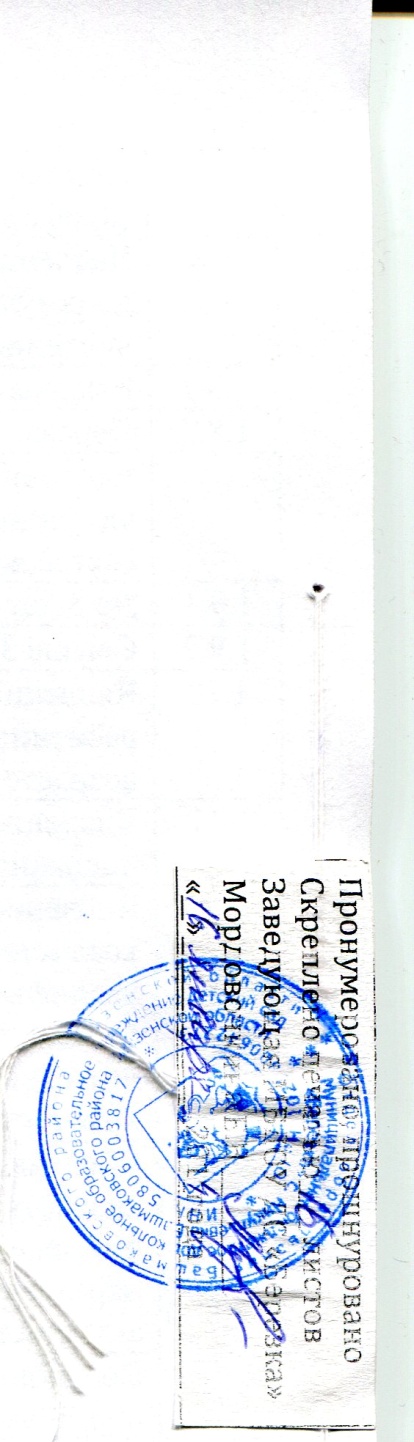 N п/пПоказателиЕдиницаизмерения1Образовательная деятельность1.1Общая численность воспитанников, осваивающихобразовательную программу дошкольного образования, в том числе:человек1.1.1В режиме полного дня (8 - 12 часов)человек1.1.2В режиме кратковременного пребывания (3 - 5 часов)-1.1.3.В семейной дошкольной группе-1.1.4В форме семейного образования с психолого-педагогическимсопровождением на базе дошкольной образовательной организации-1.2Общая численность воспитанников в возрасте до 3 летчеловек1.3Общая численность воспитанников в возрасте от 3 до 8 летчеловек1.4Численность/удельный вес численности воспитанников в общей численности воспитанников, получающих услуги присмотра и ухода:человека /100%1.4.1В режиме полного дня (8 - 12 часов)человека /100%1.4.2В режиме продленного дня (12 - 14 часов)-1.4.3В режиме круглосуточного пребывания-1.5Численность/удельный вес численности воспитанников сограниченными возможностями здоровья в общей численностивоспитанников, получающих услуги:/ %1.5.1По коррекции недостатков в физическом и (или) психическом развитии/ %1.5.2По освоению образовательной программы дошкольного образования/ %1.5.3.По присмотру и уходу/ %1.6Средний показатель пропущенных дней при посещении дошкольной образовательной организации по болезни на одного воспитанника1.7Общая численность педагогических работников, в том числе:человек1.7.1Численность/удельный вес численности педагогических работников, имеющих высшее образованиечеловека/%1.7.2Численность/удельный вес численности педагогических работников, имеющих высшее образование педагогической направленности (профиля)человек/ %1.7.3Численность/удельный вес численности педагогических работников, имеющих среднее профессиональное образованиечеловек/ %1.7.4Численность/удельный вес численности педагогических работников, имеющих среднее профессиональное образование педагогической направленности (профиля)человек/ %1.8Численность/удельный вес численности педагогических работников, которым по результатам аттестации присвоена квалификационная категория, в общей численности педагогических работников, в том числе:человек/ %1.8.1Высшаячеловек/ %1.8.2Перваячеловек/ %1.9Численность/удельный вес численности педагогических работников в общей численности педагогических работников, педагогический стаж работы которых составляет:человек/ %1.9.1До 5 летчеловек/ %1.9.2Свыше 30 летчеловек/ %1.10Численность/удельный вес численности педагогическихработников в общей численности педагогических работников ввозрасте до 30 летчеловек/ %1.11Численность/удельный вес численности педагогических работников в общей численности педагогических работников в возрасте от 55 летчеловек/ %1.12Численность/удельный вес численности педагогических и административно-хозяйственных работников, прошедших за последние 5 лет повышение квалификации/профессиональную переподготовку по профилю педагогической деятельности или иной осуществляемой в образовательной организациидеятельности, в общей численности педагогических и административно-хозяйственных работниковчеловек /%1.13Численность/удельный вес численности педагогических и административно-хозяйственных работников, прошедших повышение квалификации по применению в образовательном процессе федеральных государственных образовательных стандартов в общей численности педагогических иадминистративно-хозяйственных работниковчеловек /%1.14Соотношение "педагогический работник/воспитанник" в дошкольной образовательной организациичеловек/человек1.15Наличие в образовательной организации следующих педагогических работников:1.15.1Музыкального руководителяда/нет1.15.2Инструктора по физической культуреда/нет1.15.3Учителя-логопедада/нет1.15.4Логопедада/нет1.15.5Учителя-дефектологада/нет1.15.6Педагога-психологада/нет2.Инфраструктура2.1Общая площадь помещений, в которых осуществляется образовательная деятельность, в расчете на одного воспитанникакв. м2.2Площадь помещений для организации дополнительных видов еятельности воспитанниковкв. м2.3Наличие физкультурного залада/нет2.4Наличие музыкального залада/нет2.5Наличие прогулочных площадок, обеспечивающих физическую активность и разнообразную игровую деятельность воспитанников на прогулкеда/нет